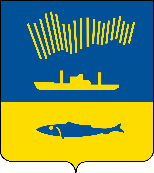 АДМИНИСТРАЦИЯ ГОРОДА МУРМАНСКАП О С Т А Н О В Л Е Н И Е                                                                                                                 №     В соответствии с Федеральными законами от 06.10.2003 № 131-ФЗ «Об общих принципах организации местного самоуправления в Российской Федерации», от 08.11.2007 № 257-ФЗ «Об автомобильных дорогах и о дорожной деятельности в Российской Федерации и о внесении изменений в отдельные законодательные акты Российской Федерации», Уставом муниципального образования город Мурманск п о с т а н о в л я ю: 1. Внести в приложение к постановлению администрации города Мурманска от 16.07.2010 № 1261 «Об утверждении перечня автомобильных дорог общего пользования местного значения муниципального образования город Мурманск» (в ред. постановлений от 04.02.2011 № 137, от 11.02.2011                  № 180, от 05.10.2012 № 2379, от 01.04.2014 № 896, от 01.06.2015 № 1419,                           от 18.12.2015 № 3535, от 04.07.2016 № 1976, от 29.12.2016 № 4007, от 21.12.2018 № 4453, от 04.07.2019 № 2245, от 14.11.2019 № 3786, от 23.04.2021 № 1102) следующие изменения:1.1. Дополнить таблицу «Перечень автомобильных дорог общего пользования местного значения муниципального образования город Мурманск» новыми строками 293, 294, 295, 296, 297, 298, 299 следующего содержания:1.2. В строке «Итого» таблицы «Перечень автомобильных дорог общего пользования местного значения муниципального образования город Мурманск» число «177,82» заменить числом «178,93».2. Отделу информационно-технического обеспечения и защиты информации администрации города Мурманска (Кузьмин А.Н.) разместить настоящее постановление на официальном сайте администрации города Мурманска в сети Интернет.3. Редакции газеты «Вечерний Мурманск» (Хабаров В.А.) опубликовать настоящее постановление.4. Настоящее постановление вступает в силу со дня официального опубликования.5. Контроль за выполнением настоящего постановления возложить на заместителя главы администрации города Мурманска – председателя комитета по развитию городского хозяйства Кольцова Э.С. Временно исполняющий полномочия главы администрации города Мурманска                                                       В.А. Доцник293Улица Рогозерская47 401 367 ОП МГ 401-2930,38ЕУлицы в жилой застройке второстепенные, проезды основные, велосипедные дорожки294Проезд от ул. Софьи Перовской до д. 43 по ул. Софьи Перовской47 401 367 ОП МГ 401-2940,1ЕУлицы в жилой застройке второстепенные, проезды основные, велосипедные дорожки295Проезд от д. 8 по ул. Папанина до д. 43 по ул. Софьи Перовской47 401 367 ОП МГ 401-2950,07ЕУлицы в жилой застройке второстепенные, проезды основные, велосипедные дорожки296Проезд от д. 4 по ул. Папанина до д. 43 по ул. Софьи Перовской47 401 367 ОП МГ 401-2960,07ЕУлицы в жилой застройке второстепенные, проезды основные, велосипедные дорожки297Проезд вдоль главных фасадов многоквартирных домов 33, 34 по ул. Героев Рыбачьего47 401 369 ОП МГ 401-2970,11ЕУлицы в жилой застройке второстепенные, проезды основные, велосипедные дорожки298Проезд в районе д. 2А по ул. Зои Космодемьянской47 401 369 ОП МГ 401-2980,19ЕУлицы в жилой застройке второстепенные, проезды основные, велосипедные дорожки299Проезд от ул. Зои Космодемьянской к д. 12 корп. 1 по пр. Молодежному47 401 369 ОП МГ 401-2990,19ЕУлицы в жилой застройке второстепенные, проезды основные, велосипедные дорожки